南台科技大學101學年度第2學期資源教室自強活動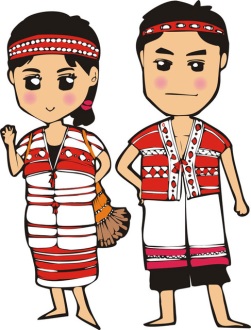 同學們~~考完試囉~讓我們一起來放輕鬆吧~這次的南投之旅讓我們到南投仁愛之家育幼所關懷小朋友、埔里酒廠享受酒的氣息、集集火車站欣賞鐵道之美，在九族文化村盡情地尖叫吧！【日期】102年05月18、19日(星期六、日)【地點】南投(南投仁愛之家育幼所、集集火車站、埔里酒廠、九族文化村)【集合方式】早上7:15於本校三連堂集合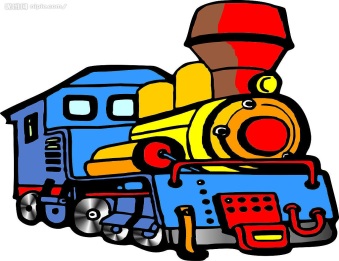 【報名方式】1.請將報名表直接送至南台科技大學資源教室(F205)             2.請直接回信(MAIL:resource@mail.stust.edu.tw)【活動流程表】【報名回條】【注意事項】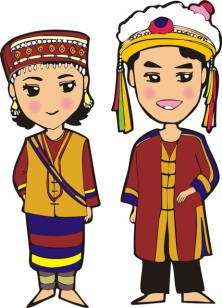 1.報名截止日期:102年05月01日(星期三)，逾期不候。2.身障生若需帶親友一同參與，僅以一人為限，以利資源能服務更多身障生。3.因本學期經費有限，報名人數以41人為限，若超過此一人數，以報名時間順序為優先參與。4.將不接受當天報名或未保保險者一同參與活動。5.如遇不可抗之因素，例：天候不佳…等，活動若有更動將發簡訊或上網公告通知。   時間5/18(六)         地點備註7:15~7:30三連堂前空地集合、簽到、出發10:00~11:20南投仁愛之家育幼所1.參訪：認識育幼所。2.捐款：將二手拍賣所得捐予仁愛之家育幼所。12:00~13:30     午餐14:00~15:30   埔里酒廠認識製酒文化16:00~17:30  集集火車站鐵道之美18:00    晚餐19:00  入住飯店   時間5/19(日)      地點備註7:30~8:30    早餐9:30~15:30  九族文化村了解原住民文化16:00準備出發回家預計17:30~18:00到學校編號班級/姓名  身分證字號出生年月日 聯絡電話   住址 葷/素